               O třech medvědech                 16. – 20.1.2023- seznámení s pohádkou, st.d. obrázkové čtení- pojmy malý, velký, nejmenší, největší…- písnička „Starý medvěd vzdychá“- grafomotorika – medvěd- práce s barvou – medvědí hlava- st.d. – labyrint – sledování cesty- cvičení se sáčky s rýžípodle počasí bychom rádi vyrazili do ZOOtělocvična – termín včas vyvěsíme…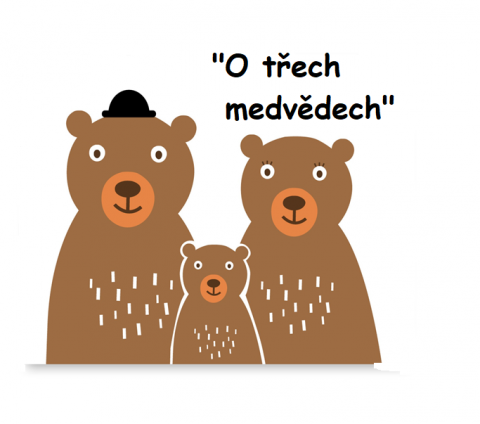 